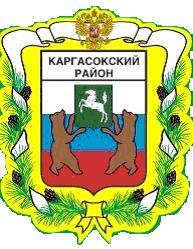 МУНИЦИПАЛЬНОЕ ОБРАЗОВАНИЕ «Каргасокский район»ТОМСКАЯ ОБЛАСТЬАДМИНИСТРАЦИЯ КАРГАСОКСКОГО РАЙОНАО плане мероприятий по увеличению налоговых и неналоговых доходов бюджета муниципального образования «Каргасокский район»УТВЕРЖДЕНраспоряжением Администрации Каргасокского района от 20.04.2015  № 186Приложение План мероприятий по увеличению  налоговых и неналоговых доходов бюджета муниципального образования «Каргасокский район» в 2015 годуТаблица №1 к плану мероприятий по увеличению налоговых и неналоговых доходов бюджета муниципального образования «Каргасокский район»  в 2015 годуИнформацияпо итогам работы районной трехсторонней комиссии по регулированию социально-трудовым отношений и межведомственной комиссии по повышению доходной части бюджетаТаблица №2 к плану мероприятий по увеличению налоговых и неналоговых доходов бюджета муниципального образования «Каргасокский район» в 2015 годуТаблица №3 к плану мероприятий по увеличению налоговых и неналоговых доходов бюджета муниципального образования «Каргасокский район» в 2015 годуИнформацияпо увеличению доходов от аренды земельных участков,находящихся в муниципальной собственностиТаблица №4 к плану мероприятий по увеличению  налоговых и неналоговых доходов бюджета муниципального образования «Каргасокский район» в 2015 годуИнформация о поступлении платы за пользование жилыми помещениями, находящимися в муниципальной собственности  Таблица №5 к плану мероприятий по увеличению  налоговых и неналоговых доходов бюджета муниципального образования «Каргасокский район» в 2015 годуИнформация о работе по привлечению организаций-подрядчиков, осуществляющих работу на территории Каргасокского района  к постановке на налоговый учет Таблица №6 к плану мероприятий по увеличению  налоговых и неналоговых доходов бюджета муниципального образования «Каргасокский район» в 2015 годуСправка об исполнении плана налоговых и неналоговых доходов Бюджета Каргасокского района
за________________________________ 2015 года РАСПОРЯЖЕНИЕРАСПОРЯЖЕНИЕРАСПОРЯЖЕНИЕ20.04.2015№ 186с. Каргасокс. КаргасокВо исполнение Распоряжения Администрации Каргасокского района от 27.03.2015г. №149 о «О мерах по оздоровлению муниципальных финансов в 2015 году», в целях обеспечения финансовой устойчивости муниципального образования «Каргасокский район», увеличения доходной части и сокращения дефицита местного бюджета1.Утвердить План мероприятий по увеличению налоговых и неналоговых доходов  бюджета муниципального образования «Каргасокский район» в 2015 году согласно приложению к настоящему распоряжению.2.В целях увеличения поступлений в бюджет муниципального образования «Каргасокский район» главным администраторам доходов местного бюджета:2.1.принять меры по своевременному и полному исполнению плана мероприятий по увеличению налоговых и неналоговых доходов бюджета муниципального образования «Каргасокский район» в 2015 году;2.2.обеспечить представление отчетов в Управление финансов Администрации Каргасокского района о выполнении плана мероприятий по увеличению налоговых и неналоговых доходов  бюджета муниципального образования «Каргасокский район» в 2015 году не позднее 20 числа месяца, следующего за последним месяцем отчетного квартала;2.3.Рекомендовать органам местного самоуправления сельских поселений Каргасокского района:1)обеспечить реализацию мероприятий плана мероприятий по увеличению налоговых и неналоговых доходов бюджета муниципального образования «Каргасокский район» в 2015 году;2) ежеквартально, не позднее 20 числа месяца, следующего за последним месяцем отчетного квартала, предоставлять отчеты в Управление финансов Администрации Каргасокского района о выполнении плана мероприятий по увеличению налоговых и неналоговых доходов  бюджета муниципального образования «Каргасокский район» в 2015 году.3.Настоящее распоряжение опубликовать в порядке, предусмотренном статьей 42 Устава муниципального образования «Каргасокский район», утвержденного решением Думы Каргасокского района от 17.04.2013г. № 195 «О принятии Устава муниципального образования «Каргасокский район».Во исполнение Распоряжения Администрации Каргасокского района от 27.03.2015г. №149 о «О мерах по оздоровлению муниципальных финансов в 2015 году», в целях обеспечения финансовой устойчивости муниципального образования «Каргасокский район», увеличения доходной части и сокращения дефицита местного бюджета1.Утвердить План мероприятий по увеличению налоговых и неналоговых доходов  бюджета муниципального образования «Каргасокский район» в 2015 году согласно приложению к настоящему распоряжению.2.В целях увеличения поступлений в бюджет муниципального образования «Каргасокский район» главным администраторам доходов местного бюджета:2.1.принять меры по своевременному и полному исполнению плана мероприятий по увеличению налоговых и неналоговых доходов бюджета муниципального образования «Каргасокский район» в 2015 году;2.2.обеспечить представление отчетов в Управление финансов Администрации Каргасокского района о выполнении плана мероприятий по увеличению налоговых и неналоговых доходов  бюджета муниципального образования «Каргасокский район» в 2015 году не позднее 20 числа месяца, следующего за последним месяцем отчетного квартала;2.3.Рекомендовать органам местного самоуправления сельских поселений Каргасокского района:1)обеспечить реализацию мероприятий плана мероприятий по увеличению налоговых и неналоговых доходов бюджета муниципального образования «Каргасокский район» в 2015 году;2) ежеквартально, не позднее 20 числа месяца, следующего за последним месяцем отчетного квартала, предоставлять отчеты в Управление финансов Администрации Каргасокского района о выполнении плана мероприятий по увеличению налоговых и неналоговых доходов  бюджета муниципального образования «Каргасокский район» в 2015 году.3.Настоящее распоряжение опубликовать в порядке, предусмотренном статьей 42 Устава муниципального образования «Каргасокский район», утвержденного решением Думы Каргасокского района от 17.04.2013г. № 195 «О принятии Устава муниципального образования «Каргасокский район».Во исполнение Распоряжения Администрации Каргасокского района от 27.03.2015г. №149 о «О мерах по оздоровлению муниципальных финансов в 2015 году», в целях обеспечения финансовой устойчивости муниципального образования «Каргасокский район», увеличения доходной части и сокращения дефицита местного бюджета1.Утвердить План мероприятий по увеличению налоговых и неналоговых доходов  бюджета муниципального образования «Каргасокский район» в 2015 году согласно приложению к настоящему распоряжению.2.В целях увеличения поступлений в бюджет муниципального образования «Каргасокский район» главным администраторам доходов местного бюджета:2.1.принять меры по своевременному и полному исполнению плана мероприятий по увеличению налоговых и неналоговых доходов бюджета муниципального образования «Каргасокский район» в 2015 году;2.2.обеспечить представление отчетов в Управление финансов Администрации Каргасокского района о выполнении плана мероприятий по увеличению налоговых и неналоговых доходов  бюджета муниципального образования «Каргасокский район» в 2015 году не позднее 20 числа месяца, следующего за последним месяцем отчетного квартала;2.3.Рекомендовать органам местного самоуправления сельских поселений Каргасокского района:1)обеспечить реализацию мероприятий плана мероприятий по увеличению налоговых и неналоговых доходов бюджета муниципального образования «Каргасокский район» в 2015 году;2) ежеквартально, не позднее 20 числа месяца, следующего за последним месяцем отчетного квартала, предоставлять отчеты в Управление финансов Администрации Каргасокского района о выполнении плана мероприятий по увеличению налоговых и неналоговых доходов  бюджета муниципального образования «Каргасокский район» в 2015 году.3.Настоящее распоряжение опубликовать в порядке, предусмотренном статьей 42 Устава муниципального образования «Каргасокский район», утвержденного решением Думы Каргасокского района от 17.04.2013г. № 195 «О принятии Устава муниципального образования «Каргасокский район».Глава Каргасокского района                                                                                         А.П. АщеуловГлава Каргасокского района                                                                                         А.П. АщеуловГлава Каргасокского района                                                                                         А.П. АщеуловН.Н.Бударина2-16-07№ п/пМероприятия программыПоказатели выполнения мероприятияСрок проведенияОтветственные участники12345I.Налоговые и неналоговые доходыНалоговые и неналоговые доходыНалоговые и неналоговые доходыНалоговые и неналоговые доходы1Оценка социально-экономических и финансовых последствий предоставления льгот по решению органов местного самоуправлениярасчет выпадающих доходов, разработка предложений по оптимизации льготпрогноз оценки предоставления льгот на следующий финансовый год - до 01.09. 2015 года,                                    анализ и отчет о фактически предоставленных льготах за предыдущий период - до 01.08.2015 годаГлавные администраторы доходов бюджета МО «Каргасокский район»2Рассмотрение вопросов легализации заработной платы,  снижения недоимки по платежам в бюджет районной трехсторонней комиссией по регулированию социально-трудовых отношений и межведомственной комиссией по повышению доходной части бюджетаинформация о показателях представлена в прилагаемой таблице № 1ежеквартальноОтдел экономики и социального развития Администрации Каргасокского района3Подготовка предложений по отмене преференции ПО «Каргасокское», в части невзимания платы за аренду помещений (Универсам)проект решения Думы Каргасокского районадо 01.05.2015г.Отдел по управлению муниципальным имуществом и земельными ресурсами Администрации Каргасокского района4Организация выявления фактов непостановки на кадастровый учет недвижимого имущества, принадлежащего юридическим лицам и гражданам на праве собственностиинформация о показателях представлена в прилагаемой таблице № 201.07.2015г01.11.2015г.Отдел по управлению муниципальным имуществом и земельными ресурсами Администрации Каргасокского района, органы местного самоуправления  сельских поселений (по согласованию)5Актуализация сведений по земельным участкаминформация о показателях представлена в прилагаемой таблице № 201.07.2015г.Отдел по управлению муниципальным имуществом и земельными ресурсами Администрации Каргасокского района6Проведение инвентаризации земельных участков  с целью выявления неоформленных владельцами (пользователями) в установленном порядке прав владения и (или) пользованияинформация о показателях представлена в прилагаемой таблице № 2ежеквартальноОтдел по управлению муниципальным имуществом и земельными ресурсами Администрации Каргасокского района,органы местного самоуправления  сельских поселений (по согласованию)7 Оказание методической поддержки в постановке на кадастровый учет земельных участков под многоквартирными домамиинформация о показателях представлена в прилагаемой таблице № 2постоянноОтдел по управлению муниципальным имуществом и земельными ресурсами Администрации Каргасокского района,органы местного самоуправления  сельских поселений (по согласованию)8Проведении разграничения прав на земельные участки, находящиеся в государственной собственности.Оказание методической поддержки в проведении разграничения прав на земельные участки, находящиеся в государственной собственности сельским поселениям района.количество   участков,  оформленных в муниципальную собственность, их кадастровая стоимостьпостоянноОтдел по управлению муниципальным имуществом и земельными ресурсами Администрации Каргасокского района, органы местного самоуправления  сельских поселений (по согласованию)9Контроль за полнотой и своевременностью поступления доходов от аренды земельных участков, находящихся в муниципальной собственностиинформация о показателях представлена в прилагаемой таблице № 3ежеквартальноОтдел по управлению муниципальным имуществом и земельными ресурсами Администрации Каргасокского района10Подготовка предложений по установлению экономически обоснованных налоговых ставок по местным налогам и корректирующего коэффициента базовой доходности единого налога на вмененный доходпроект  решения органов местного самоуправления об установлении местных налогов на последующий бюджетный период, расчет выпадающих доходов в связи с предоставлением ставок ниже установленного законодательством максимального пределадо 1 октября текущего годаОтдел экономики и социального развития Администрации Каргасокского района, органы местного самоуправления  сельских поселений (по согласованию)11Контроль за полнотой и своевременностью зачисления в доходы бюджетов поселений платы за пользование жилыми помещениями, находящимися в муниципальной собственностиИнформация о показателях представлена в прилагаемой таблице № 4постоянноОтдел по управлению муниципальным имуществом и земельными ресурсами Администрации Каргасокского района,органы местного самоуправления  сельских поселений (по согласованию)12Проведение инвентаризации имущества, находящегося в муниципальной собственности, с целью выявления сохранности, целевого использования имущества, а также неиспользуемого (бесхозного) имущества и установления направления эффективного его использованияколичество  проинвентаризированных объектов, их доля в общем объеме,    количество объектов, находящихся в ненадлежащем состоянии, используемых по нецелевому назначению, количество выявленных неиспользуемых (бесхозных) объектов, аналитическая записка по принятию решения об их использовании,  дополнительные поступления в бюджет районапостоянноОтдел по управлению муниципальным имуществом и земельными ресурсами Администрации Каргасокского района, органы местного самоуправления  сельских поселений (по согласованию)13Проведение инвентаризации муниципального имущества, находящегося в безвозмездном пользовании, с целью принятия решения о дальнейшем его использованииколичество объектов в безвозмездном пользовании, объем выпадающих доходов бюджета района, аналитическая записка по направлению дальнейшего использования объектовдо 1 июля 2015 годаОтдел по управлению муниципальным имуществом и земельными ресурсами Администрации Каргасокского района, органы местного самоуправления  сельских поселений (по согласованию)14Ведение  Реестра муниципальной собственности МО «Каргасокский район» (сдаваемого в аренду муниципального имущества), поддержание его в актуальном состоянииналичие актуального Реестра имуществапостоянноОтдел по управлению муниципальным имуществом и земельными ресурсами Администрации Каргасокского района15Подготовка плана приватизации муниципального имущества на следующий финансовый годпроект решения Думы Каргасокского района об утверждении программы приватизациидо 01 октября текущего годаОтдел по управлению муниципальным имуществом и земельными ресурсами Администрации Каргасокского района16Проведение инвентаризации объектов наружной рекламыинформация о количестве выданных разрешений на установку рекламных конструкций, количество объектов, выявленных  в результате проверки, принятые мерыв течение  2015 годаОтдел экономики и социального развития Администрации Каргасокского района17Установление контроля за формированием и расходованием прибыли муниципальных унитарных предприятий, использованием амортизационных отчисленийпоказатели плана финансово-хозяйственной деятельности муниципальных унитарных предприятий, ежеквартального отчета о его выполненииежеквартальноОтдел экономики и социального развития Администрации Каргасокского района, органы местного самоуправления  сельских поселений (по согласованию)18Мониторинг использования имущества, переданного в хозяйственное ведение муниципальным унитарным предприятиям и оперативное управление муниципальным учреждениям с целью выявления неиспользуемого и используемого не по назначению имущества для его дальнейшего эффективного использованияинформация об имуществе, охваченном мониторингом, результаты мониторинга, принятые мерыв течение 2015 годаОтдел по управлению муниципальным имуществом и земельными ресурсами Администрации Каргасокского района, органы местного самоуправления  сельских поселений (по согласованию)19Взаимодействие с налогоплательщиками по вопросу привлечения к постановке на налоговый учет обособленных подразделений организаций, осуществляющих работу  на территории Каргасокского района с предоставлением информации в МРИ ФНС РФ № 6 по Томской областиИнформация о показателях представлена в прилагаемой таблице  № 5ежеквартальноОтдел экономики и социального развития Администрации Каргасокского района, органы местного самоуправления  сельских поселений (по согласованию)II.Администрирование платежей и организация работы по сокращению недоимкиАдминистрирование платежей и организация работы по сокращению недоимкиАдминистрирование платежей и организация работы по сокращению недоимкиАдминистрирование платежей и организация работы по сокращению недоимки1Установление ответственных  администраторов неналоговых доходовналичие Распоряжений (приказов)  об утверждении порядка осуществления бюджетных полномочий  подведомственными администраторами доходов бюджета районаежегодно до 30 декабряГлавные администраторы доходов бюджета МО «Каргасокский район»2Анализ  уровня и причин отклонения между планируемыми и фактически полученными доходами (по видам доходов)информация в соответствии с прилагаемой таблицей № 6, аналитическая запискаежеквартальноУправление финансов Администрации Каргасокского района3Контроль за поступлением невыясненных платежей, соблюдение сроков уточнения принадлежности платежейсумма невыясненных платежей за период, причины образования, период уточнения, сумма остатка невыясненных платежей на отчетную датуежемесячноУправление финансов Администрации Каргасокского района,главные администраторы4Контроль за состоянием недоимки по платежам в бюджет районаразмер недоимки по видам доходов, изменение ее по сравнению с 01.01. текущего года, причины образования, выделение крупнейших недоимщиковпостоянноУправление финансов Администрации Каргасокского района5Организация работы по взысканию недоимкиобъем претензионной работы,  взысканных средствпостоянноГлавные администраторы доходов бюджета МО «Каргасокский район»6Инвентаризация НПА и договоров, в соответствии с которыми уплачиваются неналоговые платежи в бюджет МО «Каргасокский район» на предмет наличия в них порядка исчисления, размеров, сроков и (или) условий их уплаты Информация в Управление финансов АКР с перечнем администрируемых доходов и реквизитов нормативно-правовых актов или договоровДо 1 сентября 2015г., в дальнейшем по мере необходимостиГлавные администраторы доходов бюджета МО «Каргасокский район»IIIОценка и контроль мероприятий планаОценка и контроль мероприятий планаОценка и контроль мероприятий планаОценка и контроль мероприятий плана1Проведение оценки эффективности работы исполнителей плана мероприятий по увеличению  налоговых и неналоговых доходов  бюджета муниципального образования «Каргасокский район» в 2015 годуПредоставление аналитической информации на рассмотрение Главе Каргасокского районаежеквартально до 25 числа месяца следующего за отчетнымУправление финансов Администрации Каргасокского района№ ппПоказательЗа отчетный период 2015 годаЗа аналогичный период 2014 годаРост (снижение) в сумме к аналогичному периоду 2014 годаВ процентах к аналогичному периоду  2014 года1234561.Количество налогоплательщиков, приглашенных на заседания районной трехсторонней комиссии по регулированию социально-трудовых отношений и межведомственной комиссии по повышению доходной части бюджета (далее – комиссии), всего 1.Из них по вопросу легализации теневой заработной платы1.по вопросу снижения недоимки2.Количество налогоплательщиков, заслушанных на комиссиях, всего2.Из них по вопросу легализации теневой заработной платы 2.по вопросу снижения недоимки3.Результаты работы комиссий по вопросу легализации заработной платыРезультаты работы комиссий по вопросу легализации заработной платыРезультаты работы комиссий по вопросу легализации заработной платыРезультаты работы комиссий по вопросу легализации заработной платыРезультаты работы комиссий по вопросу легализации заработной платы3.1.Количество работодателей, повысивших заработную плату своим работникам3.2.Сумма дополнительно исчисленного налога на доходы физических лиц (тыс. рублей)3.2.Сумма дополнительно поступившего в консолидированный бюджет Каргасокского района налога на доходы физических лиц (тыс. рублей)3.3.Количество выявленных работников, с которыми не заключены трудовые договоры3.3.Количество работников из числа выявленных с которыми заключены трудовые договоры4.Результаты работы комиссий по вопросу снижения недоимкиРезультаты работы комиссий по вопросу снижения недоимкиРезультаты работы комиссий по вопросу снижения недоимкиРезультаты работы комиссий по вопросу снижения недоимкиРезультаты работы комиссий по вопросу снижения недоимки4.1.Недоимка хозяйствующих субъектов, приглашенных на комиссии по состоянию на 01.01.2015, всего (тыс.рублей)4.1.В т.ч.4.1.4.1.4.2.Количество хозяйствующих субъектов, погасивших недоимку полностьюКоличество хозяйствующих субъектов, погасивших недоимку полностьюКоличество хозяйствующих субъектов, погасивших недоимку полностьюКоличество хозяйствующих субъектов, погасивших недоимку полностьюКоличество хозяйствующих субъектов, погасивших недоимку полностью4.3.Количество хозяйствующих субъектов, погасивших недоимку частичноКоличество хозяйствующих субъектов, погасивших недоимку частичноКоличество хозяйствующих субъектов, погасивших недоимку частичноКоличество хозяйствующих субъектов, погасивших недоимку частичноКоличество хозяйствующих субъектов, погасивших недоимку частично4.4.Сумма погашенной недоимки хозяйствующих субъектов, заслушанных на комиссиях, по состоянию на отчетную дату, всего (тыс.рублей)4.4.в т.ч. 4.4.4.4.Информация о работе по увеличению  имущественных налогов и арендных платежей за землю в  бюджет Каргасокского района в 2015 годуИнформация о работе по увеличению  имущественных налогов и арендных платежей за землю в  бюджет Каргасокского района в 2015 годуИнформация о работе по увеличению  имущественных налогов и арендных платежей за землю в  бюджет Каргасокского района в 2015 годуИнформация о работе по увеличению  имущественных налогов и арендных платежей за землю в  бюджет Каргасокского района в 2015 годуИнформация о работе по увеличению  имущественных налогов и арендных платежей за землю в  бюджет Каргасокского района в 2015 годуИнформация о работе по увеличению  имущественных налогов и арендных платежей за землю в  бюджет Каргасокского района в 2015 году№п/пНаименование показателяЗа отчетный период 2015 года За аналогичный период 2014 годаРост (снижение) в сумме к аналогичному периоду 2014  годаВ процентах к соответствующему периоду прошлого  года1234561.Количество  земельных участков, расположенных на территории муниципального образования, всего2.Количество земельных участков, сведения о которых внесены в государственный кадастр недвижимости3.Количество выявленных земельных участков, фактически используемых гражданами и юридическими лицами без оформления в установленном порядке правоустанавливающих документов (право собственности на которые не оформлено и отсутствуют арендные отношения)4.Количество субъектов, зарегистрировавших право собственности (оформивших договоры купли-продажи) на земельные участки, площадь данных земельных участков4.количество4.м25.Количество лиц, оформивших договоры аренды на земельные участки, площадь данных земельных участков5.количество5.м26.Количество выявленных  объектов недвижимого имущества, на которые  не оформлены правоустанавливающие  документы в установленном порядке7.Количество выявленных  объектов недвижимого имущества физических лиц, на которые  оформлено право собственности, но не поставленных  на кадастровый учет, всего8.Количество лиц, зарегистрировавших право собственности на объекты недвижимости9.Количество лиц, осуществивших кадастровый учет после принятия мер земельного контроля и информационно - разъяснительной работы (дворового обхода)10.Предварительный расчет суммы дополнительного поступления налога на имущество физических лиц, земельного налога и арендных платежей за землю в местный бюджет (тыс.рублей)10.налог на имущество физических лиц10.земельный налог10.арендная плата за землю11.Сумма дополнительного поступления налога на имущество физических лиц, земельного налога и арендных платежей за землю в местный бюджет (тыс.рублей)11.налог на имущество физических лиц11.земельный налог11.арендная плата за землю12.Количество сформированных земельных участков под многоквартирными домами13.Количество земельных участков под многоквартирными домами, подлежащими постановке на кадастровый учет№п/пПоказательЗа отчетный период 2015 года За отчетный период 2015 года Зааналогичный период2014 годаРост (снижение) в сумме к аналогичному периоду 2014  годаВ процентах к соответствующему периоду прошлого года1233456I. Земельные участки, находящиеся в муниципальной  собственности I. Земельные участки, находящиеся в муниципальной  собственности I. Земельные участки, находящиеся в муниципальной  собственности I. Земельные участки, находящиеся в муниципальной  собственности I. Земельные участки, находящиеся в муниципальной  собственности I. Земельные участки, находящиеся в муниципальной  собственности I. Земельные участки, находящиеся в муниципальной  собственности 1.Количество договоров аренды2.Начислено арендных платежей, тыс. руб.3.Поступило арендных платежей в бюджет, тыс. руб.4.Задолженность по арендным платежам, тыс. руб.5.Арбитражная и претензионная работа с должниками по арендным платежам, тыс. руб.5.1.Количество направленных исков и предъявленных претензий5.2.Взысканная сумма арендных платежей, тыс .руб.6.Количество проведенных аукционов по продаже права на заключение договоров аренды за земли, находящиеся в муниципальной собственности 7.Поступило доходов от продажи права на заключение договоров аренды за земли, находящиеся в муниципальной собственности, тыс. руб. № стро-киНаименование показателяНа 1января текущего года (факт)На отчетную дату (факт)На 1 января следующего года (план) 123451.Площадь жилищного фонда (тыс. кв.м) – всего 2.Среднемесячная ставка платы за пользование жилыми помещениями жилищного фонда (рублей/кв.м)3.Начисленная плата за пользование жилыми помещениями жилищного фонда (тыс. рублей) - всего 4.Уплаченная плата за пользование жилыми помещениями жилищного фонда (тыс. рублей) – всего 5.Задолженность платы за пользование жилыми помещениями жилищного фонда (тыс. рублей) - всего6.Количество направленных исков и предъявленных претензий7.Взысканная сумма платы за пользование жилыми помещениями жилищного фонда, тыс.рублей№ ппНаименование показателяЗа отчетный период 2015 годаЗа аналогичный период 2014 годаРост (снижение) к аналогичному периоду 2014 года 123451.Количество организаций-подрядчиков, по которым направлены сведения в налоговые органы об осуществлении ими деятельности на территории муниципального образования2.Количество организаций-подрядчиков, осуществляющих работу на территории района, вставших на учет как обособленные подразделения в территориальных налоговых органах (с момента начала осуществления деятельности на территории муниципального образования)3.Сумма налоговых платежей, поступивших в бюджет Каргасокского района от организаций – подрядчиков, вставших на учет в налоговых органах тыс. рублей тыс. рублей тыс. рублей тыс. рублей Наименование вида дохода Прогноз Исполнено Причины отклонения от прогноза Итого